Problematika Ruska:Sílící vliv islámu (střední Asie) i Číny, Rusové tvoří 80%populace. Vedle nich ale žijí také Tataři, Ukrajinci, Baškirové, Čuvaši, Čečenci, Arméni a kolem 140 menších národností. Za nejpočetnějšími vyznavači pravoslavné víry následují muslimové, kterých je nejméně deset, možná však až 15 procent.Nerovnoměrně rozmístěné obyvatelstvo i hospodářstvíSurovinová základna EvropyPrezident je volen ve všeobecných přímých volbách na šest let (do roku 2012 platila čtyřletá období) a může ve funkci setrvat maximálně dvě období za sebou.Ekonomika vykazuje mírně! pozitivní výsledky- ty ale pramení z růstu cen surovin, ne z ekonom. ReforemPrůzkumu demokratických svobod nevládní organizací Demokracy Ranking řadil Ruskou federaci v roce 2017 ze 115 zemí na 96. místo.Nízká porodnost, počet obyvatel klesáNedořešené spory s Japonskem díky jižním Kurilským ostrovůmOd Kazachst. mají pronajatý kosmodrom Bajkonur- smlouva do roku 2050Od 55 rovnoběžky chybí dopravní uzly S-J i V-Z směremMOSKVA: Hlavní město RuskaRozloha:  2 511 km²Počet obyvatel: 12 500 123Nejlidnatější město v Evropě, nejsevernější megalopole na světěMetro je nejhlubší na světě – stanice Park Pobědy 84 m pod zemí – nejdelší eskalátory v EvropěRudé náměstí: Hlavní náměstí v MoskvěPovažováno za centrum města, ale i celého RuskaJeště v 15. století bylo místo zastavěné dřevěnými domy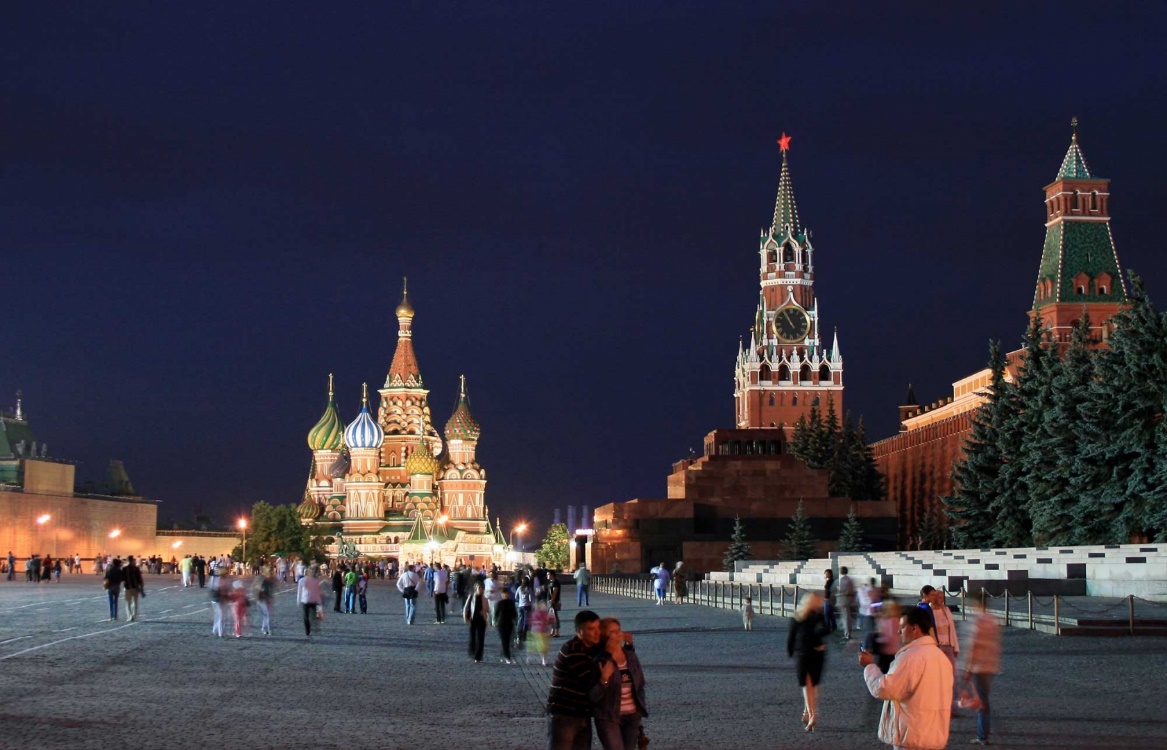 Kreml- Oficiální sídlo prezidenta Ruské federaceVelmi výrazné vnější zdi – neomítané pálené cihlyZdi jsou vysoké 5 až 19 metrů, dlouhé 2235 metrů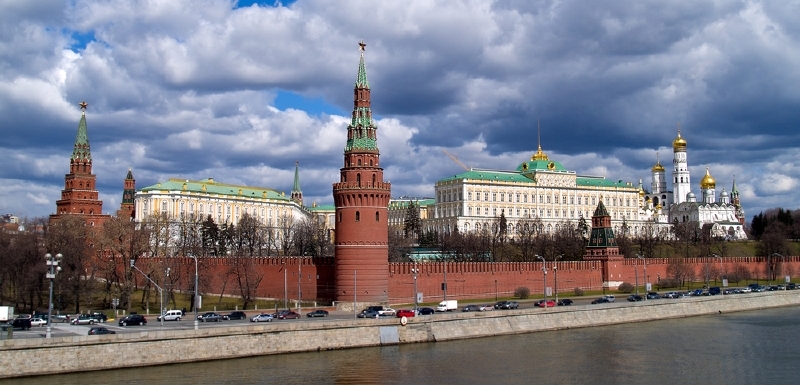 Leninovo mauzoleum- Věnované prvnímu komunistickému vůdci SSSR Vladimíru Iljiči LeninoviStalo se symbolem komunismu v SSSRV 50. letech byl vedle Lenina vystavěn i Stalin – později pohřben u kremelské zdiChrám Vasila Blaženého- Jihovýchodní strana Rudého náměstíJeho architektura symbolizuje spojení Ruska s Evropou i AsiíPodle legendy byl Jakovlev (architekt) po dokončení stavby na příkaz Ivana Hrozného oslepen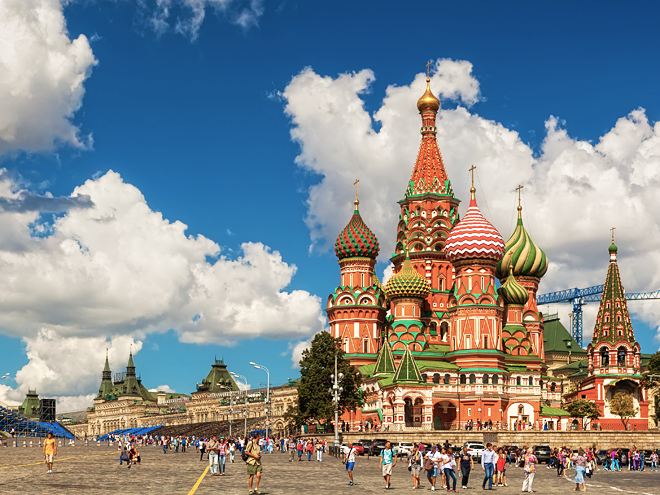 Moderní část Moskvy- „Moskva City“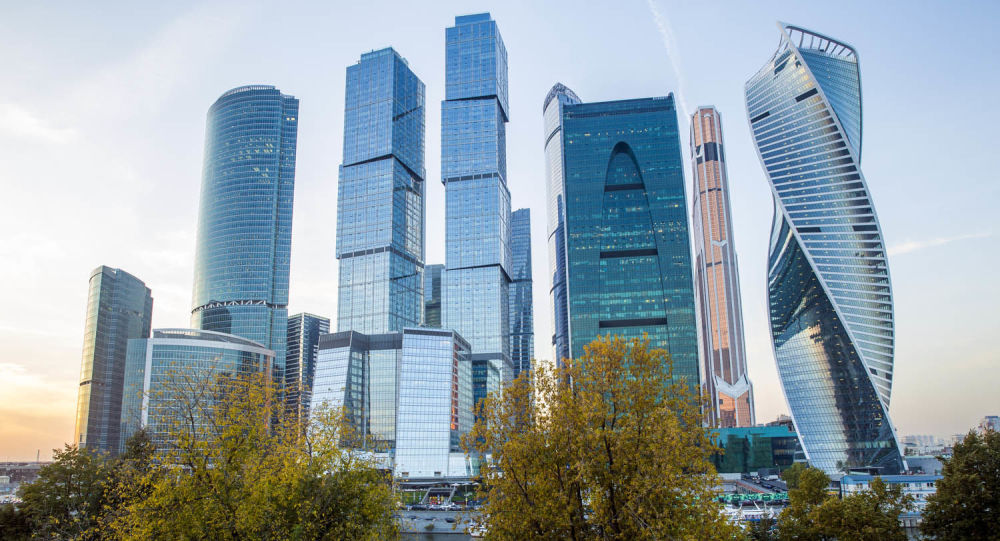 PETROHRAD- Druhé největší město RuskaPočet obyvatel: přes 5 000 000Leží na ústí řeky NěvyZaložen roku 1703 Petrem VelikýmV dobách Sovětského svazu nesl jméno Leningrad – na počest LeninaMnoho památek zapsáno do seznamu UNESCO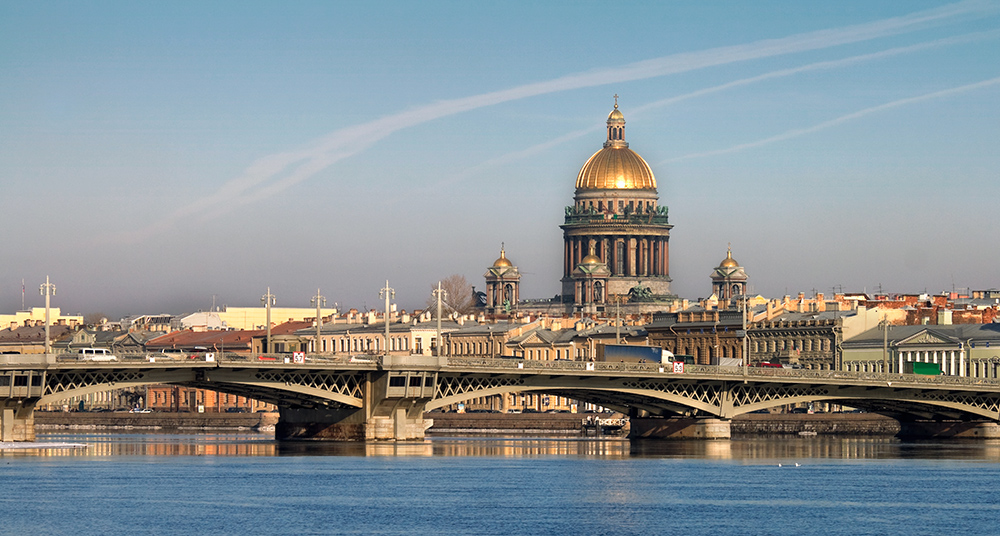 Chrám Sv. Izáka- Největší petrohradský chrámNejvyšší pravoslavná katedrála ve městěStavba trvala téměř 40 letDominanta: pozlacená kupole sahající do 101 metru – použito až 100 kg čistého zlataKřižník Aurora- V současnosti jako muzeum – má stálou posádkuV první světové válce v roce 1917 se stala symbolem bolševické revoluce v Rusku 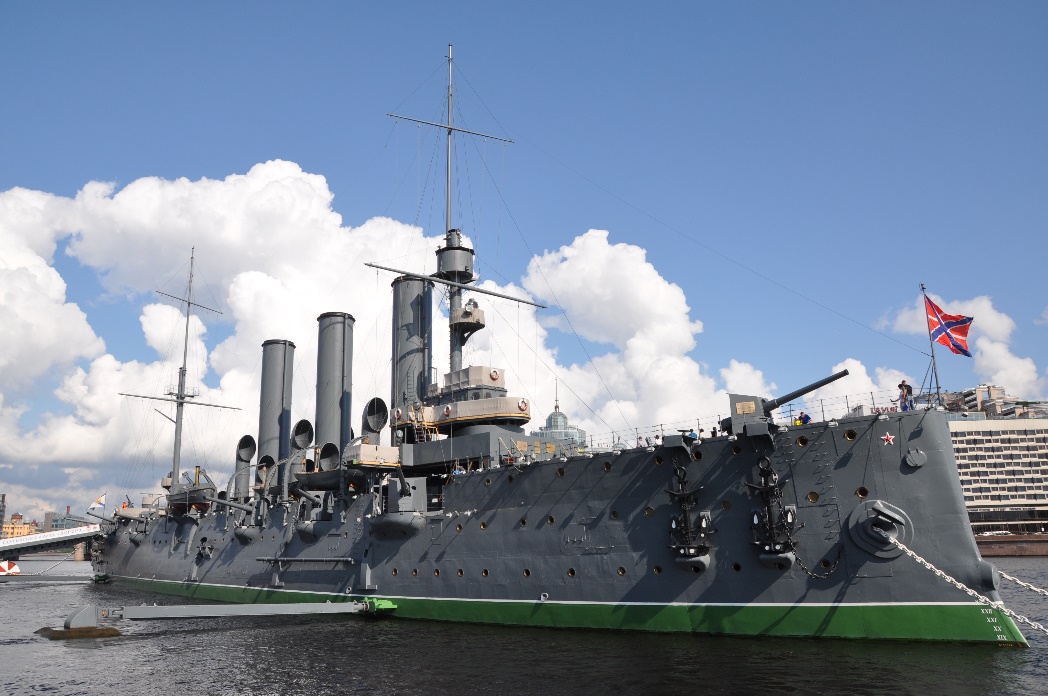 Petropavlovská pevnost- Nachází se na Zaječím ostrově v ústí řeky NěvySoučástí pevnosti je i chrám sv. Petra a Pavla s hrobkou ruských panovníků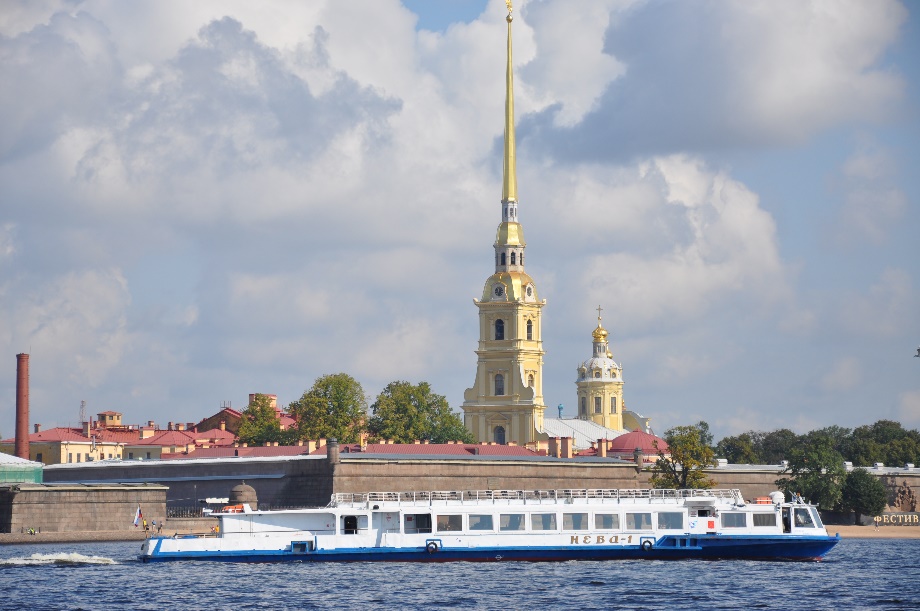 Památný hřbitov- Stal se místem posledního odpočinku 470 000 obětí a 50 000 vojákůBlokáda trvala 3 rokyStojí zde socha Matka – Vlast a věčný oheň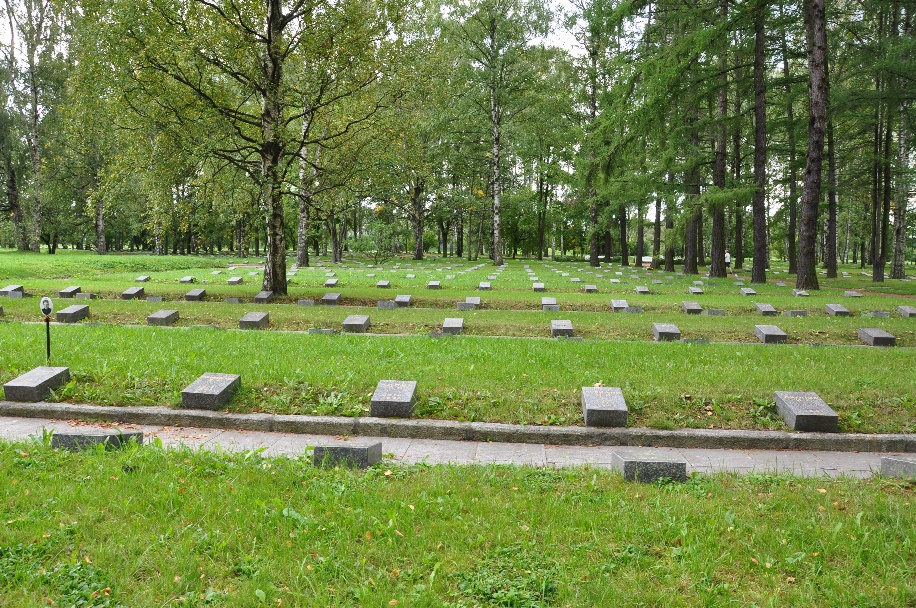 